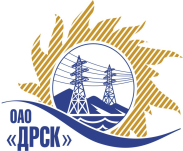 Акционерное общество«Дальневосточная распределительная сетевая  компания»(ОАО «ДРСК»)16.07.2015 г.   							                    № 02-02-19-601Организатор (Заказчик) запроса цен - АО «Дальневосточная распределительная сетевая компания» (далее АО «ДРСК») (почтовый адрес: 675000, г. Благовещенск, ул. Шевченко 28, тел./факс: 8 (4162) 397-242, e-mail:  okzt1@drsk.ru)   настоящим извещает участников открытого электронного запроса предложений (b2b-energo.ru) № 519370 Лот 1 - Услуги подвижной радиотелефонной связи стандарта GSM для целей межмашинного обмена оборудования и устройств автоматизированной системы контроля и учета электрической энергии (АмЭС)Лот 2 - Услуги подвижной радиотелефонной связи стандарта GSM для целей межмашинного обмена оборудования и устройств автоматизированной системы контроля и учета электрической энергии (ПЭС)Лот 3 - Услуги подвижной радиотелефонной связи стандарта GSM для целей межмашинного обмена оборудования и устройств автоматизированной системы контроля и учета электрической энергии (ХЭС)Лот 4 - Услуги подвижной радиотелефонной связи стандарта GSM для целей межмашинного обмена оборудования и устройств автоматизированной системы контроля и учета электрической энергии (ЭС ЕАО)Лот 5 - Услуги подвижной радиотелефонной связи стандарта GSM для целей межмашинного обмена оборудования и устройств автоматизированной системы контроля и учета электрической энергии (ЮЯЭС), объявленного извещением  от 02.06.2015 № 517/УР, о внесении изменений. Дата, время и место рассмотрения предложений переноситься на срок до 24.07.2015 г. по адресу Организатора. Организатор вправе, при необходимости, изменить данный срокДата, время и место подведения итогов переноситься на срок до 24.07.2015 г. по адресу Организатора. Организатор вправе, при необходимости, изменить данный срок.Дата, время и место подведения итогов переносится на срок до 31.07.2015 г. Организатор вправе, при необходимости, изменить данный срок.Отственный секретарь Закупочной комиссии ОАО «ДРСК»                                                                               М.Г.ЕлисееваИсп. Чувашова О.В. тел.(416-2) 397-242okzt1@drsk.ruИЗВЕЩЕНИЕ О ВНЕСЕНИИ ИЗМЕНЕНИЙ В ИЗВЕЩЕНИЕ И ДОКУМЕНТАЦИЮ закупка 1376 раздела 4.1